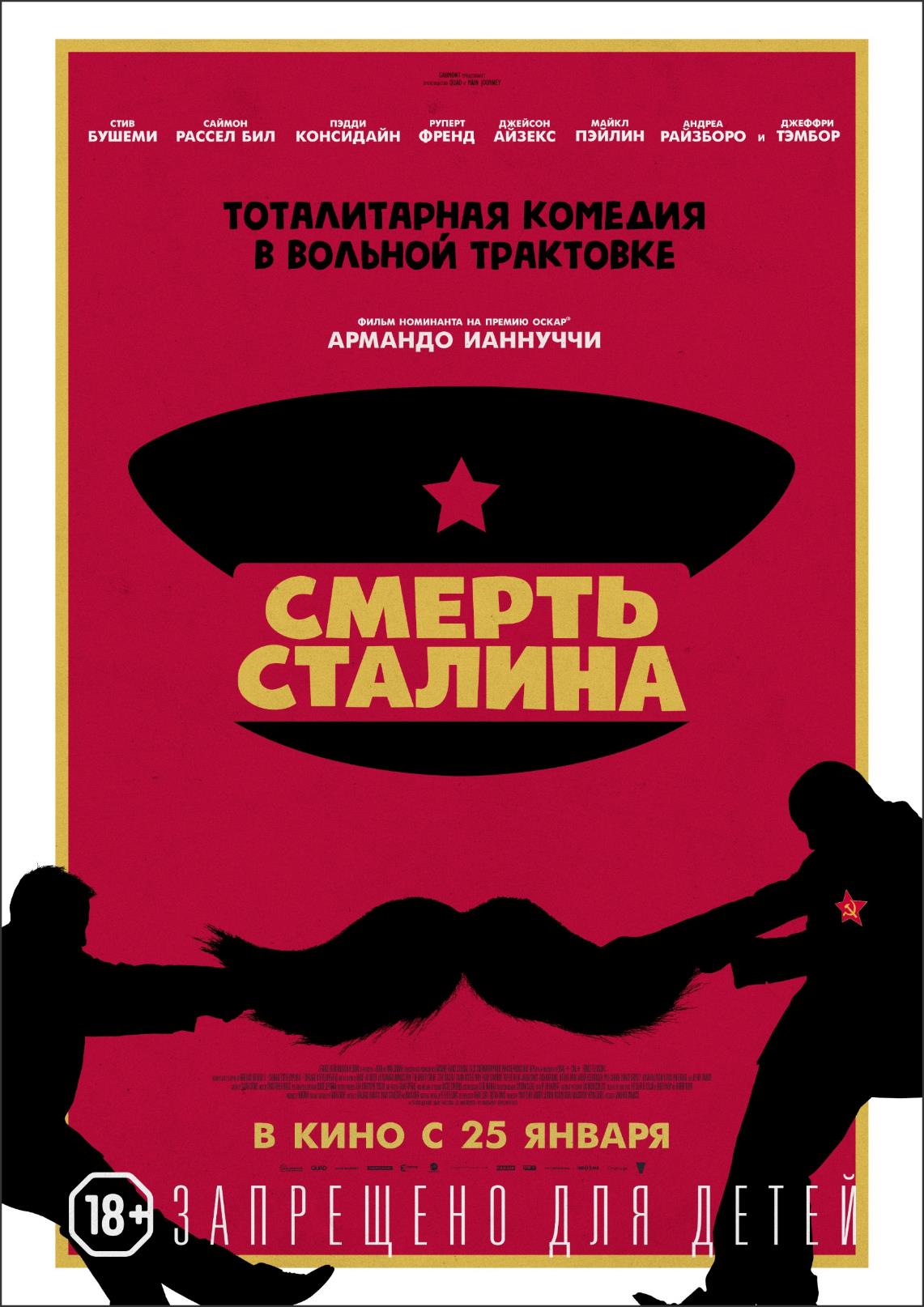 СМЕРТЬ СТАЛИНАThe Death of StalinДата релиза в России: 25 января 2018Режиссер: Армандо Ианнуччи – номинация на Оскар; В петле, сериалы Гуща событий, Вице-президентВ главных ролях: Стив Бушеми – премия и 4 номинации на Золотой Глобус; Трансформер: Последний рыцарь, Однаклассники 2, АрмагеддонДжейсон Айзекс – номинация на Золотой Глобус; Лекарство от здоровья, Ярость, Гарри Поттер и Дары смерти, Патриот, Питер ПэнРуперт Френд - Хитмэн: Агент 47, Гордость и предубеждение, Молодая ВикторияАндреа Райзборо - Обливион, Бердмэн, Под покровом ночиОльга Куриленко - Обливион, Семь психопатов, Квант милосердия  СССР, 1953 год. Страна трепещет от страха перед одним человеком. 5-го марта Генсек умер. Когда уходит великий вождь, наступает время борьбы за власть. Гонка началась!.. В общем, тоталитарная комедия в вольной трактовке.Лауреат премии «Эмми» и номинант на «Оскар», сценарист и режиссёр Армандо Ианнуччи предлагает необычную комедийную трактовку сложной политической ситуации, которая сложилась в Советском Союзе в 1950-х.В ночь на 2 марта 1953 года один человек находился в предсмертном состоянии. Паралич сковал половину его тела. Любой, кто догадался бы вовремя подсуетиться, мог получить его вожделенную должность. Умирающим был безжалостный лидер - Иосиф Виссарионович Сталин. СМЕРТЬ СТАЛИНА – фильм, снятый в жанре политической сатиры, описывает дни перед похоронами народного вождя. В эти несколько дней тоталитаризм засиял всеми оттенками безумия, безнравственности и бесчеловечности. Приближённые Сталина начали беспрецедентную борьбу за власть. Сюжет фильма основан на реальных событиях.Фильм СМЕРТЬ СТАЛИНА, в котором сочетаются комедия, драма, сатира и политический детектив, был снят усилиями компаний Quad Productions, Main Journey и Gaumont. Режиссёрское кресло занял Армандо Ианнуччи, в продюсерскую группу вошли Ян Зеноу, Лорен Зэйтун, Николя Дюваль-Адассовски и Кевин Лоудер.О РАБОТЕ НАД ФИЛЬМОМСталин был бессменным вождём советского народа на протяжении 33 лет. 2 марта 1953 года его хватил удар, запустивший маховик непримиримой борьбы в кругу его приближённых. Предпринимались отчаянные попытки опередить соперников и по возможности вынудить их сойти с дистанции. Начался двухдневный марафон за власть, который проявил в участниках – эгоизм, беспринципность и жестокость.Эти невероятные, но правдивые события нашли отражение в комиксах художников Фабьен Нури и Тьерри Робин «Смерть Сталина» и продолжении - «Часть вторая – похороны». Французские продюсеры Ян Зеноу и Лорен Зэйтун выкупили у художников права на экранизацию комиксов и предложили взяться за необычный проект режиссёру Армандо Ианнуччи, автору телевизионного сериала ГУЩА СОБЫТИЙ. Ианнуччи был номинирован на премию «Оскар» за фильм В ПЕТЛЕ, раскрывавший подноготную британских политиков. Кроме того, он снял политико-сатирический сериал «Вице-президент» о вымышленном вице-президенте Америки и её кабинете.«В 2013 году нам на глаза попался комикс Фабьен Нури, и мы были искренне поражены историей с ярко выраженным кинематографическим потенциалом, – вспоминает Ян Зеноу. – Невольно задумались: кто мог бы снять такой фильм? Кто мог бы представить в сатирическом свете один из самых тёмных периодов в истории России? Не сговариваясь, подумали об одном и том же человеке – Армандо Ианнуччи. Мы все восхищаемся его сериалом ГУЩА СОБЫТИЙ, и нам было очевидно, что лучше него с этой работой не справится никто. Мы связались с ним по старинке, через агента, передав черновой вариант сценария и сопроводительное письмо. И, к счастью, получили безусловное согласие. Армандо сам очень хотел снять фильм о диктатуре. В тот момент он активно работал над сериалом ВИЦЕ-ПРЕЗИДЕНТ и спросил, не согласимся ли мы подождать годик. Разумеется, мы согласились ждать. Если честно, то без Армандо этот фильм не был бы снят никогда».«Фигура Сталина идеально подходила для наших целей, – говорит Кевин Лоудер из компании Free Range Films, продюсировавший фильм В ПЕТЛЕ. – Сталин и Политбюро держали в страхе весь Советский Союз на протяжении, по крайней мере, одного поколения. И вот этого человека сбивает с ног удар, он парализован. В этот момент начинается непримиримая борьба за власть, которая может показаться немыслимой, если бы это не было историческим фактом. Да и нечеловеческая жестокость того исторического периода не является плодом фантазии. При этом действие картины происходит в мире политиков, с которым Армандо и его коллеги-сценаристы Дэвид Шнайдер и Йен Мартин хорошо знакомы».«Нам было очень интересно работать, – отмечает соавтор сценария Дэвид Шнайдер. – Это европейская история, так что культура была для нас не чуждой, вполне узнаваемой, хотя и несколько гипертрофированной. Ситуация комична и ужасна одновременно. Мы не пытались превратить историю в комедию, мы просто наблюдали за тем, как ситуация сама превращается в буффонаду. Затаив дыхание, мы следили за группой людей, которые обладают властью казнить и миловать».«Если все сложилось, как мы задумывали, то у зрителей должно появиться чувство, что герои фильма – классные мужики, с которыми было бы интересно пропустить по кружечке пива, – продолжает Шнайдер. – Но потом вы непременно вспомните, что каждый из них – виновник массовых убийств. Вот тут-то и должен случиться когнитивный диссонанс. Вне всяких сомнений, они совершали чудовищные поступки, и все же в каждом, даже в самом отвратительном из них, есть что-то привлекательное».Ианнуччи, Шнайдер и Мартин отлично понимали, что им придётся балансировать на лезвии ножа. В фильме абсурдный юмор должен был сочетаться с нечеловеческой жестокостью, на которой зиждился сталинский режим. Ианнуччи объясняет: «Я был настроен снять трагикомедию. В одних сценах доминировала комедия, в других – драма, в третьих - эти два жанра сосуществовали, поскольку именно такой была жизнь в то время. Мы изучали Москву 40-х и 50-х годов прошлого века – это было кошмарное время. У каждого был родственник, знакомый или знакомый знакомого, попавший в ГУЛАГ или расстрелянный. В пику режиму распространялись сборники анекдотов про Сталина и Берию. Памфлеты были очень популярны, несмотря на то, что за них человека могли расстрелять. Напряжение доходило до такой стадии, что становилось смешно, хотя этот смех был на грани истерического. Мы хотели снять фильм, который заставил бы зрителя смеяться и одновременно выбил его из колеи».«Комедийный жанр так или иначе связан с нервным напряжением, – считает режиссёр. – Например, фарс напрямую связан с душевными переживаниями. Сериал ОТЕЛЬ 'ФОЛТИ ТАУЭРС' держит в постоянном напряжении, берёт зрителя в эмоциональные тиски. Многие комичные моменты в первой половине фильма СМЕРТЬ СТАЛИНА связаны с паникой. Мы рассказываем о людях, которые не знают, как поступить или что сказать, пытаясь угадать с ответом. Ведь любая ошибка может стоить им жизни».Ианнуччи признается, что было довольно непросто работать над комедией с учётом специфики происходящего. «Все персонажи в равной степени жестоки и неприглядны, но к некоторым невольно проникаешься симпатией, а другие вызывают лишь отвращение, – говорит режиссёр. – Однако я хотел, чтобы зрители ни на минуту не забывали, что указы наших персонажей фатально сказывались на судьбах людей. Я понимал, что к материалу следует относиться крайне уважительно и осторожно. Миллионы были убиты или пропали в ГУЛАГе, и это отнюдь не может и не должно быть поводом для шуток. Мы не забывали об этом на всем протяжении работы над фильмом».Сотрудники Народного Комиссариата Внутренних Дел были готовы выполнить любой приказ Сталина, не раздумывая. От ночного стука в дверь не был застрахован никто – начиная с рядовых преступников и заканчивая рядовыми гражданами, пострадавшими от безосновательных наветов и чудовищной цензуры. О доказательствах власти не беспокоились – достаточно было одного заявления. Со временем репрессии приобрели индустриальный характер – организовывались трудовые лагеря и ГУЛАГ, в которых рабский труд помогал развивать промышленность Советского Союза.«Когда объявили, что Сталин умер, вся страна рыдала, даже те, кто были в ГУЛАГе, – отмечает Ианнуччи. – Многие просто не верили, что попали в черные списки по его указке и перекладывали ответственность за свои беды на кого-то ещё».Соавтор сценария Дэвид Шнайдер считает большим плюсом обострённое чувство справедливости, присущее Ианнуччи. «Армандо по природе своей моралист, – говорит Шнайдер. – Он не злой человек, с ним довольно трудно поссориться. Но в его душе кипит добродетельный гнев, который сказывается на любой его работе. Он не может смириться с человеческими пороками и слабостями».Когда Ианнуччи начал работать с комиксом, он не уставал удивляться тому, насколько ужасающими были реальные факты. «Комикс основан на реальных событиях, – утверждает режиссёр. – Концерт в начале фильма действительно пришлось начать заново, потому что записи не было, а Сталин хотел послушать все от начала до конца. Реальный факт. Хрущёв казался фигурой второго плана, однако именно он лишил Берию его власти – истинная правда. Сталина оставили лежать в луже собственной мочи, поскольку охранники не решались войти в комнату – тоже правда. Они сомневались, стоит ли звать врача, потому что боялись, что вождя могут отравить – опять правда. Сталин не ложился спать раньше четырёх часов утра и иногда собирал Политбюро у себя на даче, устраивая настоящие пиры; он смотрел, как коллеги напиваются, в то время как сам пил разбавленные спиртные напитки – снова правда. Казалось, ему доставляло удовольствие видеть непотребное поведение пьяных соратников. Никто не хотел падать в грязь лицом и отключаться до тех пор, пока не заснёт сам Сталин. Чем больше фактов узнаешь, тем абсурднее они выглядят. Я считаю, что в комедии чем реалистичнее ситуация, тем она смешнее. Я хотел, чтобы зрители задавались вопросом: «Неужели это произошло на самом деле? Выглядит правдоподобно». Это был наш путь к сердцам зрителей».КАСТИНГВ фильме СМЕРТЬ СТАЛИНА снялись одни из самых узнаваемых в мире актёров, среди которых Стив Бушеми в роли Хрущёва, Саймон Расселл Бил в роли Берии, Джеффри Тэмбор в роли Маленкова, Майкл Пэйлин в роли Молотова, Пол Уайтхаус в роли Микояна, Джейсон Айзекс в роли Жукова, Пэдди Консидайн в роли Андреева, Андреа Райзборо в роли дочери Сталина Светланы Аллилуевой, Руперт Френд в роли Василия Сталина и Ольга Куриленко в роли пианистки Марии Юдиной.«Обычно кастинг на такие значимые роли требует большого количества времени и вообще очень сложен, – утверждает Ян Зеноу, – но в нашем случае все прошло очень гладко и без проблем. Все хотели поработать с Армандо».Актёры фильма довольно быстро осознали, что им придётся выкладываться на съёмках по полной программе. «Съёмкам предшествовало несколько недель репетиций, и результат вы непременно увидите на экране, – говорит Лоудер. – Для актёров этот период был очень важен, не говоря уже о том, что у них появилось время обсудить материал и вжиться в политические амплуа своих персонажей».Ианнуччи особенно отмечает, что во время репетиций актёры смогли найти общий язык и, что называется, сработаться. «Актёры эффективно использовали отведённое время для того, чтобы отработать отношения между своими героями, – объясняет режиссёр. – Они сыграли немало постановочных сцен и в процессе узнавали друг друга. Так что они уже не просто играли свои роли, но были состоявшимся коллективом. Казалось, что они работали вместе уже не первый год, как и их герои, составлявшие Политбюро. Мне хотелось, чтобы сцена суда была зверской – чтобы персонажи превратились в звериную стаю. Я вспоминал кадры казни Саддама Хусейна, было в них что-то чудовищно обыденное. Палачи кричали, обвиняемый что-то кричал им в ответ, а потом в долю секунды все было кончено, даже непонятно, что именно произошло».«Мы тщательно подбирали каждого из актёров на конкретную роль, – продолжает Ианнуччи. – Скажем, Молотова мы представляли себе пуристом, бесконечно преданным партии. В этой роли я ясно видел Майкла Пэйлина, который мог в одном образе сочетать благородство и безумие. Я был приятно удивлён тем, как Майкл справился со своей ролью».Майкл Пэйлин признается, что уговаривать на эту работу его не пришлось вовсе: «Армандо снял несколько замечательных фильмов, так что я согласился, не раздумывая. Он сказал, что это будет чёрная комедия, но очень необычная, поскольку надо себе представлять, как управлять таким гигантским аппаратом, как правительство Сталина. Серьёзные и смешные моменты смешивались, и иногда было трудно определить, смеяться над ситуацией или плакать».Пэйлин описывает своего персонажа: «Молотов был интриганом и очень опасным человеком, который пережил всех своих соратников по Политбюро, несмотря на то, что закулисные игры партийных бонз напоминали хорошо отрепетированный танец, в котором партнёры периодически вонзали друг другу ножи в спины. Молотов был приближенным Сталина ещё с революционных времён, он, если можно так сказать, поддерживал огонь революции. Он был безжалостным, и для меня это было сопряжено с определёнными трудностями. Актёры стремятся сыграть реальные характеры и по возможности сделать их более человечными. К судьбе персонажа и ситуации, в которой он оказывается, необходимо относиться крайне серьёзно. Даже шутки наших персонажей воспринимаются неоднозначно. С одной стороны, это достаточно смешные реплики, но с другой, они произносятся беспощадными и расчётливыми людьми».Пэйлин отмечает, что ему было невероятно приятно поработать в таком коллективе. «Я искренне восхищаюсь актёрами, с которыми мне довелось встретиться на съёмках этого фильма, – говорит он. – Стив Бушеми снялся во многих поистине великих картинах; я никогда не забуду Джеффри Тэмбора в программе «Шоу Ларри Сандерса»; а Пол Уайтхаус, пожалуй, один из самых смешных комиков в нашей стране. Страшная команда! Армандо, наверное, побаивался, что мы начнём пикироваться, пытаясь переиграть других, перетягивая одеяло на себя, но мы, напротив, гармонично дополняли друг друга».Стив Бушеми, сыгравший роль Никиты Хрущёва, также по достоинству оценил компанию, в которой оказался: «Кастинг был прямо-таки фантастическим, именно он изначально привлёк мой интерес к фильму. Мне это напомнило классические фильмы Роберта Олтмена, в которых у каждого персонажа есть своя история. Ну и, кроме того, возможность поработать с Джеффри Тэмбором, Саймоном Расселлом Билом и Майклом Пэйлиным… От таких предложений не отказываются. Хочется поскорее появиться на площадке и показать себя с самой лучшей стороны».О Хрущёве Бушеми говорит: «Он был приспособленцем, видевшим в Сталине только хорошее. Он казался дружелюбным, хотя был совершенно лишён темперамента. Больше всего Хрущёв не хотел, чтобы к власти пришёл Берия, и стремился всеми возможными способами завоевать расположение Маленкова, правой руки Сталина. Тот, кто смог бы заручиться его поддержкой, смог бы влиять на дальнейшее развитие событий. Для всех, да и для самого Хрущёва, было большим удивлением, что после смерти Сталина именно он унаследовал власть, даже сам о том не догадываясь».Роль Лаврентия Берии досталась Саймону Расселлу Билу. «Этот фильм о политическом вакууме, который возникает в кругу приближенных умершего лидера и проявляет в них худшие качества, – считает актёр. – Нужно иметь смелость и стальную выдержку, чтобы взяться за съёмки такого фильма, потому что речь идёт об эпохе, в которой было много боли и страданий. Показывать эту эпоху в комическом аспекте не так просто. Особенно потому, что наши герои были отнюдь не такими уж приятными людьми».Бил хорошо известен своими театральными ролями в постановках по шекспировским пьесам, поэтому на съёмочной площадке ему пришлось временно выйти из своей зоны комфорта. «Я не импровизатор, я никогда не работал в таком формате и не могу сказать, что чувствую себя в нём уверенно, – признается актёр. – При этом я был окружён людьми, которые импровизируют довольно часто и чувствуют себя в этой атмосфере, как рыбы в воде. В фильме заняты актёры с самым разнообразным опытом – и профессиональные американцы, и опытные британские киноактёры, и такие шекспировские театральные актёры, как я. Однако все мы очень хорошо поладили, и, надеюсь, это будет заметно на экране. Мы до сих пор обмениваемся электронными письмами, которые пишем в бюрократическом стиле».Ианнуччи понимал, что Бил сыграет роль так, чтобы Берия не казался карикатурным злодеем. «Зрители не ожидают увидеть его в образе отвратительного, своенравного персонажа, каким был Берия, – убеждён режиссёр, – хотя он сыграл роль коварного Яго в «Отелло» и был в этом образе весьма убедителен. Жестокость Берии была безнаказанной, он не являлся классическим негодяем из бондианы. Все всяких сомнений, он был большим начальником, но при этом знал, когда у каждого из подчинённых ему палачей день рождения. Они видели его и с другой стороны».Ианнуччи считает, что противоборство Берии и Хрущёва станет одним из самых интересных моментов в фильме: «В начале фильма Берия кажется чудовищем, а Хрущёв – забавным малым, но ближе к финалу они поменяются ролями – в Хрущёве проявятся самые тёмные качества личности, а Берия, напротив, продемонстрирует свою человечность. Дочь Сталина заявит Хрущёву: «Никогда бы не подумала, что это будете вы». Да и никто не мог представить, что власть перейдёт человеку, разгуливающему по даче в пижаме. Однако у него было очень ценное качество – он умел разговаривать с людьми так, как ни один из его коллег по Политбюро не мог».Американский актёр Джеффри Тэмбор сыграл роль Маленкова. «Маленков был бюрократом, и его, кажется, вполне устраивала роль правой руки Сталина, – говорит Ианнуччи. – Когда Сталин умер, Маленков почувствовал себя рыбой, выброшенной на берег. Я видел Джеффри Тэмбора в роли Хэнка в «Шоу Ларри Сандерса» и могу сказать, что эта программа по сей день остаётся моим любимым комедийным шоу. Он помогал ведущему программы Ларри Сандерсу, поскольку у самого никогда своей программы не было. Прочитав сценарий, Джеффри отметил, что у Хэнка и Маленкова было что-то общее. Маленков пытался походить на Сталина и защищал его от всех бед, но обычно этим его величие и ограничивалось. Когда Хрущёв сменил Сталина, Маленков получил должность директора ГЭС в Усть-Каменогорске и, кажется, остался доволен новым назначением».Джейсон Айзекс сыграл роль маршала Жукова. «Армандо – настоящий гуру, – восхищается актёр, который знаком с творчеством Ианнуччи ещё по радиопередачам. – Всё началось со сценария, который, как мне кажется, лучшее из всего, что я читал за последнее время. Я спросил, будет ли фильм подобием сериала ГУЩА СОБЫТИЙ или программы «Сегодня» о сталинской эпохе. Не тут-то было. Армандо постоянно развивается и, кажется, перерос сериалы и радиопередачи. За годы работы он всецело овладел искусством визуализации и способен передать происходящее достоверно, драматично и с юмором одновременно. Нам на площадке казалось, что он вносил несущественные коррективы, однако на экране все выглядело совершенно иначе».«Жуков – очень неоднозначная роль, – продолжает Айзекс. – Многие мечтают стать такими, как он – этот человек не боялся говорить людям правду в лицо, какой бы неприятной она ни была. Хотя мне с трудом удавалось сохранить серьёзность, потому что в кадре приходилось работать с самыми лучшими комиками. Кастинг был просто феноменальный».Учитывая географию событий, кинематографистам пришлось решить, повлияет ли это на актёрские реплики. «Уже на ранних стадиях работы над фильмом мы решили, что актёры не будут говорить с русским акцентом, – утверждает продюсер Кевин Лоудер, – и это существенно упростило работу всем. Советский Союз был огромной империей, в которой проживали люди самых разных национальностей, говорящих на самых разных языках. Так что у нас в кадре сосуществовали лондонец Адриан Маклафлин, сыгравший роль Сталина, и американцы Стив Бушеми и Джеффри Тэмбор, которые снялись в ролях Хрущёва и Маленкова. Актёры могли полностью сосредоточиться на характерах своих героев, не путаясь в акценте».Пол Уайтхаус сыграл роль министра торговли Анастаса Микояна, который в 1930 году совершил дружественный визит в США, где обзавёлся дорогими костюмами и пристрастился к мороженному. По словам актёра, он с благодарностью встретил новость о том, что копировать русский акцент не придётся. «Приятно в кои-то веки поговорить своим голосом, – улыбается он, потому что большую часть экранного времени мне приходится говорить с чужим акцентом. Мой персонаж достаточно неразговорчив и, как правило, ограничивается едкими остротами. В фильме много фарса и шуток, но за их фасадом вы непременно почувствуете панику героев, которых засасывает в водоворот политических интриг».Ианнуччи был очень рад, когда узнал, что Уайтхаус согласился на роль: «Его просто нужно было убедить сняться в фильме, поскольку он – один из немногих, кто успешно сочетает амплуа сценариста и актёра в одном лице. Я просто счастлив, что он согласился. Он не только великолепный комик, но и замечательный актёр».К чести Ианнуччи надо отметить, что он на удивление легко справился со столь именитым актёрским составом, при этом успевая проконтролировать буквально все аспекты кинопроизводства. «Невозможно было не заметить, что Армандо был центром киносъёмочной вселенной, он был словно ведущий в «Мафии», – говорит Кевин Лоудер. – Он всегда открыт для всестороннего сотрудничества, и был готов обсуждать любое предложение».Режиссёрские навыки и личное очарование Ианнуччи не остались незамеченными актёрами фильма. Андреа Райзборо, сыгравшая роль дочери Сталина, говорит: «Армандо – перфекционист. Он неутомим и всегда готов тебя выслушать. У него очень современный подход к работе, несмотря на то, что мы снимали фильм о сталинской России. Диалоги не кажутся устаревшими, и в этом его заслуга, как сценариста. Фильм СМЕРТЬ СТАЛИНА совершенно не похож на то, чем Армандо занимался в прошлом. Картина эпична по своему масштабу и несёт реальный глубокий смысл. Это трагедия… точнее, это комедия внутри трагедии».Ольга Куриленко, сыгравшая пианистку Марию, вторит своим коллегам: «Я обожаю творчество Армандо. Сценарий был очень смешным, и я, конечно же, захотела получить роль в этом фильме. Армандо очень позитивный человек и, вне всяких сомнений, любит свою работу. Он умён и способен направлять актёров так, что те даже не замечают этого».Способность Ианнуччи балансировать между комедией и трагедией также не осталась незамеченной актёрами. «Лишь изредка попадается самородок, способный чувствовать себя комфортно в обоих жанрах, – считает Дермот Краули, сыгравший роль Кагановича. – Поначалу фильм кажется смешным. До тех пор, пока тебя, словно ушатом ледяной воды, не окатывает фраза Берии: «Её пристрели у него на глазах». Это возвращает к ужасающей реальности происходящего. В такие минуты невольно соглашаешься с образным выражением «Зло не имеет сущности». Когда кошмар преподносится в комедийной форме, он становится ещё более страшным».ДИЗАЙН И ЛОКАЦИИКогда актёры были утверждены на свои роли, Ианнуччи начал собирать закадровую команду. В неё вошли оператор Зак Николсон, художник-постановщик Кристина Касали, дизайнер костюмов Сьюзи Харман, монтажёр Питер Ламберт и композитор Кристофер Уиллис. Фильм снимался в Москве, Киеве, Лондоне и Оксфордшире.«По вполне очевидным причинам мы не могли снимать весь фильм в России, поэтому решили воссоздать Россию 50-х годов в Лондоне, – говорит продюсер Лорен Зэйтун. – Это была непростая задача. Удивительно, но «русские» локации мы нашли даже в центре современного Лондона».Интерьерные сцены снимались в Великобритании. Продюсеры договорились о съёмках в нескольких лондонских локациях, в частности съёмки велись в ратуше Шордича, во Фримэйсонс Холле в Ковент-Гардене, в Голдсмитс-Холле и в ратуше Хаммерсмита на западе Лондона. Колонный зал Дома Союзов заменил Мэншн Хаус в лондонском Сити. Загородную резиденцию Сталина Касали и её команде пришлось выстроить в лесу неподалёку от студии Pinewood. Стиль оформления дома многое говорил о вкусах вождя. «Сталин не был богатым человеком, в его доме была всего одна спальня, – рассказывает Ианнуччи. – И все же он руководил огромной страной, поэтому мог себе позволить все, что душа пожелает. Поэтому в дизайне интерьера мы сочетали спартанский стиль и высшее качество материалов. Мы старались быть щепетильны в дизайне».«Это были непростые съёмки, с множеством сменяющих друг друга сцен и перестановок, – говорит Лорен Зэйтун. – Некоторые сцены были для нас особенно сложны, как, например, похороны Сталина. Управлять толпой актёров массовки не так-то легко. Умиротворяюще на нас действовало только олимпийское спокойствие и безусловный профессионализм Армандо. Появляясь на съёмочной площадке, он точно знал, чего хочет, и был настроен на рабочий лад. С ним не возникало никаких проблем, были только их решения».УРОК ИЗ ПРОШЛОГО НА БУДУЩЕЕ«События фильма СМЕРТЬ СТАЛИНА происходили 60 лет назад, – говорит Армандо Ианнуччи, – но они являют собой хороший совет современным политикам. Впервые об этом фильме я задумался два или три года назад, когда никто не слышал ни о выходе Великобритании из Евросоюза, ни о Дональде Трампе. Мне отчаянно хотелось снять фильм о диктатуре, о тоталитаризме, о том, как всю страну держит в страхе один человек, мне хотелось изучить синдром коллективного поведения. Признаюсь честно, у меня не было ни малейшего желания проводить какие бы то ни было параллели между выходом Британии из Евросоюза и выборами Трампа, но, как ни странно, в фильме они появились сами по себе».«Сейчас все говорят про дезинформацию, – продолжает режиссёр. – Человек может быть врагом общества, а в следующую минуту получить амнистию. Одно и то же слово может быть истолковано по-разному, и дело не в контексте, а в том, что от тебя хотят услышать. Мы живём в эру дезинформации и недосказанной правды. Если современным политикам и есть чему поучиться на описываемых в фильме событиях, так хотя бы тому, что бывает, когда правительство полностью контролирует информационный поток и решает, какую информацию стоит доводить до масс, а какую – нет. Новости должны быть независимыми. Ведь позиция «Я не буду говорить с вами, если вы заранее не признаете мою правоту» убивает свободу выбора. Либо мы верим в то, что нам говорят, либо оказываемся за решёткой. Я не пытался осознанно заложить в фильм какой бы то ни было подтекст для современных политиков. Он сформировался сам собой. Я же просто предлагаю зрителям задуматься о том, что они увидят на экране».ОБ АКТЕРАХСтив БУШЕМИ (Никита Хрущёв) сыграл множество уникальных, незабываемых персонажей. Он получил премию Independent Spirit Award, премию нью-йоркского сообщества кинокритиков и был номинирован на «Золотой глобус»® за роль в комедийной драме Терри Цвигоффа ПРИЗРАЧНЫЙ МИР с Торой Бёрч и Скарлетт Йоханссон. Бушеми был номинирован на «Эмми»® в категории «лучший актёр в роли второго плана» за съёмки в пятом сезоне сериала «Клан Сопрано», а также был номинирован на «Эмми»® в категории «лучшая приглашённая звезда» за роли в сериалах «Студия 30» (канал NBC) и «Портландия» (IFC). Он был номинирован на премию «Лола» Германской киноакадемии за роль в военной драме обладателя премии «Оскар»® Флориана Галленбергера ЙОН РАБЕ.Бушеми снимался в сериале HBO «Подпольная империя», за роль в котором актёр получил «Золотой глобус»®, две премии Гильдии киноактёров SAG® Award и две номинации на «Эмми»®.Бушеми родился в Бруклине и начал проявлять интерес к актёрской профессии в старших классах школы. Он переехал в Манхэттен, чтобы изучать актёрское искусство в мастерской Джона Страсберга. Там Бушеми вместе с актёром и сценаристом Марком Буном начал писать свои сценарии и выступать с собственными спектаклями на театральных площадках города. Вскоре Стиву предложили сыграть в кино – его дебютом стала роль заражённого СПИДом музыканта в музыкальной мелодраме Билла Шервуда ПРОЩАЛЬНЫЕ ВЗГЛЯДЫ.С тех пор Бушеми стал лакомым кусочком для многих режиссёров. Его резюме пополнилось ролями в фильмах НЬЮ-ЙОРКСКИЕ ИСТОРИИ Мартина Скорсезе; КОФЕ И СИГАРЕТЫ и ТАИНСТВЕННЫЙ ПОЕЗД Джима Джармуша (за роль в последнем Бушеми был номинирован на премию IFP Spirit Award); ТОТ, КТО ВЛЮБЛЁН и В СУПЕ (премия жюри кинофестиваля в Сандэнсе 1992 года) Александра Рокуэлла; БЕШЕНЫЕ ПСЫ Квентина Тарантино (премия IFP Spirit Award за роль мистера Пинка); в фильмах братьев Коэнов ПЕРЕКРЁСТОК МИЛЛЕРА, БАРТОН ФИНК, ФАРГО (премия «Оскар»®) и БОЛЬШОЙ ЛЕБОВСКИ; ДВАДЦАТЬ БАКСОВ Кевы Розенфельда; НАПЕРЕКОСЯК и ЖИЗНЬ В ЗАБВЕНИИ (премия кинофестиваля в Сандэнсе) Тома ДиЧилло; ОТЧАЯННЫЙ Роберта Родригеса; ЧЕМ ЗАНЯТЬСЯ МЕРТВЕЦУ В ДЕНВЕРЕ Гэри Фледера; КАНЗАС-СИТИ Роберта Олтмена; ПОБЕГ ИЗ ЛОС-АНДЖЕЛЕСА Джона Карпентера; ВОЗДУШНАЯ ТЮРЬМА и АРМАГЕДДОН, которые продюсировал Джерри Брукхаймер; САМОЗВАНЦЫ Стэнли Туччи; в телефильме ПРОЕКТ ЛАРАМИ компании HBO; ЛЮБОВЬ ВО ВРЕМЕНА, КОГДА ДЕНЬГИ РЕШАЮТ ВСЁ Питера Маттеи; КРУПНАЯ РЫБА Тима Бёртона; ОСТРОВ Майкла Бэя; РЕКЛАМА ДЛЯ ГЕНИЯ Терри Цвигоффа; и ЧАК И ЛАРРИ: ПОЖАРНАЯ СВАДЬБА с Адамом Сэндлером. Кроме того, Бушеми сыграл несколько запоминающихся эпизодических ролей в фильмах ВОСХОДЯЩЕЕ СОЛНЦЕ; ПОДРУЧНЫЙ ХАДСАКЕРА; БОЛЬШОЙ ПАПА; КРИМИНАЛЬНОЕ ЧТИВО; и ПЕВЕЦ НА СВАДЬБЕ.Из недавних работ Бушеми на большом экране стоит отметить роли в комедийной мелодраме Мигеля Артеты БУНТУЮЩАЯ ЮНОСТЬ; в режиссёрском дебюте Орена Мувермана ПОСЛАННИК; в комедии НЕВЕРОЯТНЫЙ БЁРТ УАНДЕРСТОУН со Стивом Кареллом и Джимом Керри; в комедии ОДНОКЛАССНИКИ 2 с Адамом Сэндлером; и в драме ПЕРЕРЫВ НА БЕЗДУМЬЕ с Ричардом Гиром.Бушеми озвучивал многих персонажей анимационных фильмов, включая мультфильмы КОРПОРАЦИЯ МОНСТРОВ студии Pixar и ПОСЛЕДНЯЯ ФАНТАЗИЯ студии Columbia Pictures. Его голосом заговорила крыса по прозвищу Темплтон в полнометражном мультфильме ПАУТИНА ШАРЛОТТЫ. Голос актёра можно также услышать в анимационных фильмах ДОМ-МОНСТР (номинация на «Оскар»®) студии Sony Pictures, который продюсировали Стивен Спилберг и Роберт Земекис; ИГОРЬ студии MGM; МИССИЯ ДАРВИНА, который Джерри Брукхаймер спродюсировал для Disney; и в анимационном фильме Dreamworks Animation БОСС-МОЛОКОСОС, который вышел в прокат в 2017 году. В фильмах анимационной франшизы МОНСТРЫ НА КАНИКУЛАХ Бушеми озвучил роль Уэйна. В фильмах студии Pixar КОРПОРАЦИЯ МОНСТРОВ и УНИВЕРСИТЕТ МОНСТРОВ актёр озвучил роль главного антагониста – Рэндалла Боггза.Бушеми доказал, что обладает не только актёрским талантом, то также задатками перспективного сценариста и режиссёра. Его дебютная короткометражка «Что случилось с Питом» была показана на нескольких кинофестивалях, включая фестивали в Роттердаме и Локарно, а также транслировалась на канале Bravo Network.Полнометражный режиссёрский дебют Бушеми состоялся в 1996 году, когда в прокат вышла картина ИСТИНА В ВИНЕ. Он также написал сценарий и сыграл главную роль. В кадре компанию актёру составили Хлоя Севиньи, Сэмюэл Л. Джексон и Энтони ЛаПалья. Картина была показана в рамках программы «Режиссёрский двухнедельник» на Каннском кинофестивале в 1996 году и была номинирована на премию Independent Spirit Award. Второй фильм Бушеми ЗВЕРОФАБРИКА рассказывает о молодом человеке, попавшем в тюрьму по ошибке. В нелёгкой жизни за решёткой герою помогает местный авторитет. В основу сценария была положена книга Эдварда Банкера, главные роли сыграли Уиллем Дефо и Эдвард Ферлонг. Премьера картины состоялась на кинофестивале в Сандэнсе в 2000 году.Компания IFC выпустила третий фильм Бушеми – комедийную драму ОДИНОКИЙ ДЖИМ с Кейси Аффлеком и Лив Тайлер. Национальное сообщество кинокритиков включило фильм в список десяти лучших независимых картин года. Кроме того, фильм был номинирован на гран-при кинофестиваля в Сандэнсе.В 2007 году компания Sony Pictures Classics выпустила фильм Бушеми ИНТЕРВЬЮ. Он также написал сценарий и сыграл главную роль. Премьерный показ картины состоялся на кинофестивале в Сандэнсе в том же году.В 2014 году на канале HBO был показан фильм номинированного на «Оскар»® режиссёра Лиз Гарбус ХОРОШАЯ РАБОТА: ИСТОРИИ ПОЖАРНЫХ НЬЮ-ЙОРКА [A Good Job: Stories of the FDNY]. Бушеми вспомнил о том, что сам когда-то работал в пожарной команде Нью-Йорка, и рассказал телезрителям о самой трудной работе в мире.Среди режиссёрских проектов Бушеми стоит отметить телевизионные сериалы HBO «Убойный отдел» (номинация на премию Гильдии режиссёров) и «Клан Сопрано» (номинации на «Эмми»® и премию Гильдии режиссёров за эпизод «Пайн Барренс», вошедший в третий сезон). Бушеми снимал эпизоды получившего «Эмми»® сериала «Студия 30», сериала Showtime «Сестра Джеки» с Иди Фалько, сериала IFC «Портландия», а также сериалов канала Netflix «Несгибаемая Кимми Шмидт» и «Любовь».В 2008 году Бушеми вместе со Стэнли Туччи и продюсером Реном Артуром открыл в Нью-Йорке независимую продюсерскую компанию Olive Productions, которая занималась производством различных телевизионных проектов. Недавно Olive заключила многолетний контракт на производство телевизионного контента с глобальной компанией Entertainment One.Стоит также упомянуть о номинированном на премию «Эмми»® сериале AOL «На скамейке в парке со Стивом Бушеми» [Park Bench with Steve Buscemi], в котором актёр появляется перед зрителями на различных скамейках родного города, разговаривая с обычными жителями города и всемирно известными друзьями. Шоу продюсируют компании Olive Productions и RadicalMedia.Осенью 2015 года мэр Нью-Йорка Билл де Блазио назначил Бушеми членом консультационного совета при комитете культуры. Эксперты совета дают свои рекомендации по организации различных культурных мероприятий в городе.Саймон Расселл БИЛ (Лаврентий Берия) играл в спектаклях «Буря»; «Король Лир»; «Призраки»; «Ричард III»; «Чайка»; «Эдуард II»; «Троил и Крессида»; «Модник» [The Man of Mode]; «Королевская милость» (на сцене театра Royal Shakespeare Company); «Тимон Афинский»; «Коллаборационисты»; «Лондонская страховка» [London Assurance]; «Лёгкая боль» [A Slight Ache]; «Майор Барбара»; «Много шума из ничего»; «Алхимик» [The Alchemist]; «Жизнь Галилея»; «Прыгуны» [Jumpers] (нью-йоркский театр Brooks Atkinson Theatre и лондонский Piccadilly Theatre); «Скромняга» [Humble Boy] (театр Gielgud Theatre); «Гамлет»; «Королевская битва»; «Кандид»; «Дачники»; «Деньги» [Money]; «Отелло»; «Розенкранц и Гильденштерн мертвы»; «Вольпоне» (Национальный театр); «Другая нога мистера Фута» [Mr Foote’s Other Leg] (Hampstead/Haymarket); «Храм» [Temple]; «Филантроп»; «Дядя Ваня»; «Двенадцатая ночь» (Donmar Warehouse); «Оранжерея» [The Hothouse] (Trafalgar Studios); «Рядовые на параде» (Noel Coward Theatre); «Синяя птица» (нью-йоркский театр Atlantic Theatre); «Вишнёвый сад»; «Зимняя сказка» (Бруклинская музыкальная академия; театр Old Vic); «Спамелот Монти Пайтона» [Monty Python’s Spamalot] (лондонский театр Palace Theatre и нью-йоркский Schubert Theatre); «Юлий Цезарь» (международные гастроли театра Barbican); и «Макбет» (Almeida Theatre). Кроме того, он сыграл в балете «Алиса в стране чудес».На телевизионных экранах Бил появлялся в сериалах «Страшные сказки»; «Открываем Шекспира»; «Наследство»; «Призраки»; «Американское приключение»; «Очень специфичная практика»; «Пустая корона»; «Танец музыки времени»; а также в телевизионных фильмах ВВС: ДЮНКЕРК; АЛИСА В СТРАНЕ ЧУДЕС; и А ВОТ И ГОСТИ!. Кинозрителям актёр знаком по фильмам МОЯ КУЗИНА РЭЙЧЕЛ; ЧЕМ ДАЛЬШЕ В ЛЕС…; ГЛУБОКОЕ СИНЕЕ МОРЕ; ГОРОД ПРОКЛЯТЫХ; 7 ДНЕЙ И НОЧЕЙ С МЭРИЛИН; ИДЕАЛЬНЫЙ МУЖ; КОРОЛЬ ЛИР; ТАРЗАН: ЛЕГЕНДА; ОРЛАНДО; и ГАМЛЕТ.Джеффри ТЭМБОР (Георгий Маленков) сыграл немало разнообразных и запоминающихся персонажей в кино и на телевидении. Его незабываемые амплуа в программе «Шоу Ларри Сандерса» и в сериале «Задержка в развитии» проявили в актёре задатки самобытного комика, а роли в фильмах ПРАВОСУДИЕ ДЛЯ ВСЕХ и ЗНАКОМЬТЕСЬ, ДЖО БЛЭК показали его навыки в работе с драматическими амплуа.Тэмбора сейчас можно увидеть на канале Amazon в получившем премию «Золотой глобус»® сериале «Очевидное» сценариста и режиссёра Джилл Солоуэй. В кадре он появляется в компании Джудит Лайт, Габи Хоффманн, Эми Ландекер и Джея Дюпласса. За роль транссексуала Морта Тэмбор получил две премии «Эмми»® и премию «Золотой глобус»®. После того, как Морт представляет своим родственникам Мауру, начинают проявляться секреты каждого члена семьи.Недавно Тэмбор закончил сниматься в семейном фэнтези Марка Уотерса ВОЛШЕБНЫЙ ЛАГЕРЬ [Magic Camp] с Гиллиан Джейкобс и Адамом Дивайном. В ближайшее время актёра можно будет увидеть в биопике Билле Аугуста 55 ШАГОВ с Хеленой Бонем Картер и Хилари Суэнк.Свой голос Тэмбор подарил персонажам анимационного фильма ТРОЛЛИ студии Dreamworks Animation и готовящегося к выходу мультфильма ПАРК АТТРАКЦИОНОВ студии Paramount Animation. Недавно Тэмбора можно было увидеть в компании Бена Аффлека, Джона Бернтала, Анны Кендрик и Дж. К. Симмонса в фильме РАСПЛАТА. Снятая Гэвином О’Коннором картина рассказывает историю гениального математика, который в случае острой необходимости превращается в смертоносного убийцу.Тэмбор окончил Государственный университет Сан-Франциско, получив степень бакалавра в области драматического искусства в 1965 году. После этого он поступил в Государственный университет Уэйна, где получил степень магистра в 1969 году. В 1970-м Тэмбор готовил свою докторскую диссертацию, когда его пригласили на роль в спектакле «Ричард II» в театр  Seattle Repertory Theater.На Бродвее актёр дебютировал в 1976 году в спектакле Артура Пенна «Пройдоха» [Sly Fox] с Джорджем С. Скоттом. В том же году Тэмбор получил роль в спектакле «Мера за меру» в Нью-йоркском шекспировском театре.Тэмбор продолжает работать в театре. Он поставил спектакль «Сожги это» [Burn This] по пьесе Лэнфорда Уилсона в лос-анджелесском театре Skylight Theatre. Он играл сам и ставил спектакли во многих региональных театрах, включая Academy Festival Theatre в Чикаго и Loeb Drama Center в Гарварде. Он получал роли и в спектаклях по пьесам таких классиков, как Шекспир, Мольер и Чехов, и в постановках по творениям современных драматургов. В 2005 году актёр вернулся на Бродвей, сыграв роль Джорджа Ааронова в постановке Дэвида Мэмета «Гленгарри Глен Росс», которая получила премию «Тони»® в номинации «лучший возрождённый спектакль» и премию Drama Desk Award в номинации «исключительный актёрский состав».Одной из самых запоминающихся телевизионных работ Тэмбора стала роль Хэнка Кингсли в телевизионной программе HBO «Шоу Ларри Сандерса». Актёр снимался в получившем премию «Эмми»® ситкоме канала Fox «Задержка в развитии». В четвёртом сезоне сериала он сыграл роли братьев-близнецов Джорджа Блута старшего и Оскара Блута.Тэмбор озвучивал персонажей анимационных фильмов РАПУНЦЕЛЬ: ЗАПУТАННАЯ ИСТОРИЯ; МОНСТРЫ ПРОТИВ ПРИШЕЛЬЦЕВ; и ЗАВОДНАЯ ДЕВОЧКА. Его голосом заговорил король Нептун в полнометражном мультфильме ГУБКА БОБ – КВАДРАТНЫЕ ШТАНЫ. Сейчас Тэмбор работает над озвучанием роли Глоссарика в телевизионном сериале «Звёздная принцесса и силы зла».Тэмбор также снимался в фильмах ПИНГВИНЫ МИСТЕРА ПОППЕРА; ЛИПУЧКА; ПОЛ: СЕКРЕТНЫЙ МАТЕРИАЛЬЧИК; ПОБЕЖДАЙ!; ИЗОБРЕТЕНИЕ ЛЖИ; ВСЕ БЕЗ УМА ОТ МЭРИ; ГОРОДСКИЕ ПИЖОНЫ; МИСТЕР МАМОЧКА; БРЕНДА СТАРР; УБИЙСТВА НА РАДИО; ДОКТОР ДУЛИТТЛ; ПОЛЛОК; и ДЕНЬГИ: АМЕРИКАНСКАЯ МЕЧТА. Актёра можно было увидеть в двух фильмах франшизы ХЕЛЛБОЙ и в трёх фильмах франшизы МАЛЬЧИШНИК В ВЕГАСЕ. В экранизации популярной постановки ГРИНЧ – ПОХИТИТЕЛЬ РОЖДЕСТВА 2000 года Тэмбор сыграл роль мэра Вувилля. Актёр снимался в телевизионном фильме ФИЛ СПЕКТОР канала HBO с Аль Пачино и Хелен Миррен.Тэмбор живёт в Нью-Йорке с женой Касей и четырьмя детьми. Его профессиональные заслуги были отмечены многими наградами, включая две «Эмми»®, «Золотой глобус»®, три премии Гильдии киноактёров SAG® Award, а также двумя премиями сообщества телевизионных критиков в номинации «исключительные личные достижения в комедийных сериалах».Мемуары Тэмбора «Что вы собой представляете?» [Are You Anybody?] были опубликованы в мае 2017 года.Майкл ПЭЙЛИН (Вячеслав Молотов) родился в Шеффилде, окончил школу в Шрусборо и поступил в Оксфорд на исторический факультет. Он появлялся во многих комедийных шоу и часто работал со своим другом, сценаристом и актёром Терри Джонсом.Окончив Оксфорд, Майкл и Терри начали писать сценарии комедийных шоу для BBC, самыми знаменательными из которых были «Отчёт о заморозках» [The Frost Report] и «Двое Ронни» [The Two Ronnies]. В 1967 году Пэйлин вместе с Эриком Айдлом написал сценарий детского комедийного сериала «Не крутите ручку настройки», в котором сам сыграл главную роль.В 1969-м состоялся премьерный показ сериала «Монти Пайтон: Летающий цирк», сыгравшего судьбоносную роль в карьере квинтета Грэма Чепмена, Джона Клиза, Эрика Айдла, Терри Джонса, Терри Гиллиама и самого Пэйлина. Команда выпустила 45 эпизодов полюбившегося зрителям сериала и пять полнометражных картин, включая МОНТИ ПАЙТОН И СВЯЩЕННЫЙ ГРААЛЬ; ЖИТИЕ БРАЙАНА ПО МОНТИ ПАЙТОН; и СМЫСЛ ЖИЗНИ ПО МОНТИ ПАЙТОНУ. В 1988 году команда Монти Пайтона получила премию Майкла Бэлкона. Майкл Пэйлин и Терри Джонс также выступили авторами получившего премию BAFTA Award сериала «Забавные истории», снятого по заказу BBC.Среди полнометражных работ Пэйлина стоит отметить роли в фильмах БРАЗИЛИЯ Терри Гиллиама; ДЖАБЕРВОКИ; МИССИОНЕР (также сценарист); БАНДИТЫ ВО ВРЕМЕНИ (сценарист в соавторстве с Терри Гиллиамом); АМЕРИКАНСКИЕ ДРУЗЬЯ (также соавтор сценария); ЧАСТНОЕ ТОРЖЕСТВО; РЫБКА ПО ИМЕНИ ВАНДА (премия BAFTA Award в номинации «лучший актёр в роли второго плана»); и СВИРЕПЫЕ СОЗДАНИЯ. Телевизионной аудитории актёр знаком по сериалам «На восток от Ипсвича» [East of Ipswich] (также сценарист); «G.B.H.» сценариста Анала Блисдэйла; «Время дворников» [The Wipers Times]; и недавно вышедшему минисериалу «Помни меня», сценарий которого написала Гвинет Хьюз. В 2015 году Пэйлин озвучил новую версию классического детского телесериала «Клэнгеры» для BBC Television.Дважды Пэйлин появлялся в программе BBC «Великие железнодорожные путешествия в мире» [Great Railway Journeys of the World] в 1980 и 1994 годах. Кроме того, он снялся в восьми крупных приключенческих проектах BBC: «Вокруг света за 80 дней», «BBC: От полюса до полюса c Майклом Пэйлином», «BBC: Вокруг света с Майклом Пэйлином», «Приключение Хемингуэя» [Hemingway Adventure], «BBC: Сахара с Майклом Пэйлином», «Гималаи с Майклом Пэйлином», «BBC: Новая Европа с Майклом Пейлином» и «Бразилия с Майклом Пэйлином» [Brazil with Michael Palin]. Программы сопровождались выпуском не менее успешных книг и аудиозаписей. В 2008 году он снял программу «Вокруг света за 20 лет» [Around the World in 20 Years], в которой рассказал о своих первых приключениях. Кроме того, была выпущена книга, приуроченная к знаменательному юбилею. Пейлин написал несколько детских рассказов, пьесу «Уикенд» [The Weekend], а также романы «Стул Хемингуэя» [Hemingway’s Chair] и «Истина» [The Truth]. Писатель также опубликовал три из своих дневников: «1969-1979: Годы Пайтона» [1969–1979: The Python Years] и «1980-1988: На полпути к Голливуду» [1980-1988: Halfway to Hollywood]. Осенью 2014 года вышла книга «1988-1998: По пути на работу» [1988-1998: Travelling to Work], которую сопровождали театральные гастроли по Великобритании, Австралии и Новой Зеландии.В июле 2014 года Пэйлин со своими пайтонскими коллегами дали 10 аншлаговых концертов на сцене 02 Arena в Лондоне под названием «Монта Пайтон живьем (по большей части) – один выбыл, пятеро на очереди» [Monty Python Live (mostly) - One Down Five to Go].В 2000 году Пэйлин получил Орден Британской Империи в рамках ежегодного новогоднего награждения за заслуги в области телевизионной драмы и путешествий. В 2002 году он получил премию за жизненные достижения на церемонии вручения British Comedy Award, в 2005-м – специальную премию BAFTA Award, а в 2013 году – премию BAFTA Fellowship Award. С 2009 по 2012 годы Пэйлин занимал пост президента Королевского географического сообщества.Пэйлин живёт в северном Лондоне с женой Хелен.Пол УАЙТХАУС (Анастас Микоян) за минувшие двадцать пять лет снялся во многих комедийных шоу, получив 5 премий BAFTA Award. В 2013 году на церемонии вручения наград British Comedy Award он получил премию Great Britain Award от Гильдии сценаристов.В 1982 году Уайтхаус сформировал творческое трио с Чарли Хигсоном и Гарри Энфилдом, результатом деятельности которого в 1990 году стал сериал «Гарри Энфилд и друзья». В двух сериях Уайтхаус снялся с Энфилдом, а также появлялся в кадре с такими именитыми комиками, как Кэти Бёрк, Боб Мортимер и Вик Ривз. В 1994 году Уайтхаус и Чарли Хигсоном выступили соавторами сценария комедийной программы «Быстрое шоу» на BBC TV. В эфир вышло три выпуска, которые получили премии BAFTA Award в 1998 году, British Comedy Award в 1996 и 1997 годах, а также премию Королевского телевизионного сообщества в 1997 году. В 2001 году в эфир вышло «Самое последнее быстрое шоу», в котором снялся Джонни Депп.Сериал «Гарри и Пол» впервые был показан на BBC1 в 2007 году и стал вторым сериалом, который принёс сценаристу премию BAFTA Award в 2009 году. В 2015-м шоу «Гарри и Пол» отметило 25-летний юбилей на BBC. В честь этого события на BBC Two был показан эпизод «Вечер с Гарри Энфилдом и Полом Уайтхаусом».Уайтхаус сыграл эпизодические роли в телефильме БРАЙАН ПЕРН [Brian Pern]; минисериале «Дэвид Коперфилд»; сериале «Крэканори»; а также в фильмах ВОЛШЕБНАЯ СТРАНА и ГАРРИ ПОТТЕР. Кроме того, актёр озвучил персонажей в мультфильме ТРУП НЕВЕСТЫ и в фильме АЛИСА В СТРАНЕ ЧУДЕС. Среди других работ актёра стоит отметить роли в получивших премии BAFTA Award сериалах BBC2 «На помощь» и «Счастье» [Happiness]; и в радиопостановке BBC Radio 4 «Люди Беллами» [Bellamy's People], адаптированной для телевидения и показанной на канале BBC2.В 2015 году Уайтхаус написал сценарий сериала «Медсестра» [Nurse] по мотивам удачной радиопостановки и снялся в телефильме ИСТОРИЯ ДУЭТА ГАРРИ И ПОЛА. Фильм был номинирован на телевизионную премию Британской Киноакадемии, а также получил две премии Королевского телевизионного сообщества в номинациях «лучший комедийный фильм» и «лучший сценарий комедии».Уайтхаус разрабатывал рекламные кампании для таких заказчиков, как Milk, Fosters, Tesco и Aviva.Джейсон АЙЗЕКС (Георгий Жуков) за свою карьеру был номинирован на премии «Эмми»®, «Золотой глобус»®, BAFTA Award и премию сообщества кинокритиков. Айзекс учился на юридическом факультете Бристольского университета, но уже тогда понял, что его непреодолимо тянет к кинематографу. После окончания университета Айзекс три года проучился в Лондоне в престижной Королевской центральной школе драмы и ораторского искусства.В 2000 году он блистательно сыграл полковника Уильяма Тэвингтона в исторической драме Роланда Эммериха ПАТРИОТ. За эту роль актёр был номинирован на многие награды, включая премию британского сообщества кинокритиков.Два года спустя Айзекс впервые примерил мантию Люциуса Малфоя в фильме ГАРРИ ПОТТЕР И ТАЙНАЯ КОМНАТА. Эту роль он сыграл в последующих фильмах франшизы: ГАРРИ ПОТТЕР И КУБОК ОГНЯ; ГАРРИ ПОТТЕР И ОРДЕН ФЕНИКСА; ГАРРИ ПОТТЕР И ДАРЫ СМЕРТИ: ЧАСТЬ I и ЧАСТЬ II.В богатом послужном списке Айзекса стоит обратить внимание на роли в военных фильмах ЯРОСТЬ; ЧЁРНЫЙ ЯСТРЕБ; НЕ БРАТЬ ЖИВЫМ; ГОВОРЯЩИЕ С ВЕТРОМ; ПОЛЕ ПОТЕРЯННОЙ ОБУВИ; в фантастических фильмах АРМАГЕДДОН; СКВОЗЬ ГОРИЗОНТ; СЕРДЦЕ ДРАКОНА; ПИТЕР ПЭН; СМОКИНГ; а также в независимых и фестивальных картинах ПОЛОЖИСЬ НА ДРУЗЕЙ; СКЕЛЕТЫ; СТОКГОЛЬМ, ПЕНСИЛЬВАНИЯ; КОНЕЦ РОМАНА; ПРЕСНАЯ ВОДА; АППАССИОНАТА; АФЕРА ПОД ПРИКРЫТИЕМ; РИО, Я ЛЮБЛЮ ТЕБЯ; ДЕВЯТЬ ЖИЗНЕЙ; ХОРОШИЙ (также продюсер); СЛАДКИЙ НОЯБРЬ; ПОГОНЯ; и СОЛДАТ.На театральной сцене Айзекс сыграл роль Луиса в постановке Королевского национального театра «Ангелы в Америке» по получившей Пулитцеровскую премию пьесе. Актёра могли видеть завсегдатаи лондонских театров Royal Court Theatre, Almeida Theatre и Trafalgar Theatre, на подмостках которых он играл в постановке «Тупой официант» с известным комиком Ли Эвансом.Айзекс получил немало телевизионных наград и знаком телезрителям Америки и Британии. Он был номинирован на премию BAFTA Award в категории «лучший актёр» за роль в телефильме ПРОКЛЯТИЕ СТЕПТОУ и на премию «Золотой глобус»® в категории «лучший актёр в минисериале или телевизионном фильме» за роль в минисериале BBC «Государство в государстве». Критики весьма радушно приняли его появление в телефильме ШРАМЫ [Scars] и в сериале «Гражданские» [Civvies]. Айзекс получил роль Майкла Кэффи в третьем сезоне получившего премию Пибоди сериала канала Showtime «Братство». За эту роль он был номинирован на премию Satellite Award в категории «лучший актёр в главной роли». Позднее Айзекс получил эту награду, сыграв роль Джексона Броуди в первом и втором эпизодах сериала BBC «Преступления прошлого», над которым он также работал в амплуа исполнительного продюсера. За роль Броуди актёр также был номинирован на многие другие награды, включая «Эмми»® в категории «лучший актёр в главной роли». «Преступления прошлого» были отмечены премией BAFTA Scotland Award в номинации «лучший драматический сериал».Для американского зрителя Айзекс продюсировал и снимался в роли детектива Майкла Бриттена в сериале NBC «Пробуждение», а также играл роль агента ФБР, пытающегося предотвратить конец света, в сериале «Раскопки». Кроме того, актёр появлялся в сериалах «Западное крыло» и «Красавцы»; в британском телефильме Пола Гринграсса СГОВОР; в сериале Дэнни Бойла «Инспектор Морс»; и в роли братьев-близнецов в сериале «Таггерт».Сейчас Айзекс работает на съёмках фантастического сериала канала Netflix «ОА». Недавно его можно было увидеть на канале CBS TV в сериале «Звёздный путь: Дискавери».2017-й стал очень загруженным годом для Айзекса. Актёр появился на больших экранах в триллере Гора Вербински ЛЕКАРСТВО ОТ ЗДОРОВЬЯ, в сиквеле популярного австралийского фильма РЫЖИЙ ПЁС: САМЫЙ ВЕРНЫЙ и озвучил одного из персонажей анимационного фильма МЫ – МОНСТРЫ, работая в студии озвучания с Ником Фростом, Кэтрин Тейт и Эмили Уотсон. Кроме того, Айзекс закончил сниматься в триллере ОТЕЛЬ МУМБАИ о террористическом захвате отеля в 2008 году и в триллере израильтянина Асафа Бернштейна ЗА СТЕКЛОМ.Андреа РАЙЗБОРО (Светлана Аллилуева)У актрисы Андреа Райзборо множество наград и не меньшее число театральных ролей за плечами. Недавно на 4 канале в Великобритании прошел мини-сериал СОКРОВИЩЕ НАЦИИ с Райзборо, Робби Колтрейном и Джули Уолтерс. Драма написана сценаристом Джеком Торном, лауреатом премии BAFTA, и рассказывает о том, как обвинения сексуального характера влияют на жизнь публичного человека. В 2016 году Андреа Райзборо исполнила роль Алессии в картине Тома Форда ПОД ПОКРОВОМ НОЧИ, где также сыграли Эми Адамс, Джейк Джилленхол, Майкл Шеннон, Аарон Тейлор-Джонсон, Айла Фишер и Арми Хаммер. Актрису также можно увидеть в полюбившемся критиками драматическом сериале РОДОСЛОВНАЯ (телеканал Netflix). У Райзборо незабываемое появление во втором сезоне. Также Андреа не так давно исполнила роль Ромейн в двухсерийной рождественской адаптации романа Агата Кристи СВИДЕТЕЛЬ ОБВИНЕНИЯ. Вместе с ней в сериале сыграл Тоби Джонс. В мировом прокате в этом году картина Джонатана Дэйтона и Валери Фэрис БИТВА ПОЛОВ с Райзборо в роли Мэрилин Барнетт, а также с Эммой Стоун, Аланом Каммингом и Стивом Кареллом. В основе ленты – реальная история теннисного матча между Бобби Риггсом и Билли Джин Кинг, состоявшегося в 1973 году. К выходу на экраны планируется драма Эндрю Хеклера БРЕМЯ, также основанная на реальных событиях. БРЕМЯ расскажет о сироте, который вырос в Ку-Клукс-Клане, но принял решение покинуть Клан, когда его возлюбленная попросила его об этом. Коллегами Андреа по картине стали Гаррет Хедлунд и Форест Уитакер. В ближайшее время можно будет оценить игру Райзборо в фильме МАЙНДХОРН (при участии Джулиана Бэррэтта) и в сериале ЧЕРНОЕ ЗЕРКАЛО (сценарий Чарли Брукера). Также Андреа завершила съемки своего режиссерского и продюсерского проекта НЭНСИ, который планируется к выпуску в 2018 году. Вместе с коллегами по фильму БЁРДМЭН (реж. Алехандро Гонсалес Иньярриту) Андреа получила премию Гильдии киноактёров SAG® Award в номинации «Исключительный актёрский состав в полнометражном фильме». Картина получила четыре премии «Оскар»®, включая премию «Лучший фильм».Детские годы актрисы прошли на приморском курорте Великобритании Уинти-Бэй. Андреа была творческим ребёнком, часто фантазировала и даже придумывала свои собственные миры. Когда ей было 9 лет, учитель драмы рекомендовал её на прослушивании народного театра (родиной легендарного театра Royal Shakespeare Company считается Ньюкасл). Свою первую роль на профессиональной сцене Райзборо сыграла на подмостках именно этого театра. Ещё во время учебы в Королевской академии драматического искусства (RADA), она начала появляться в телефильмах и театральных постановках. После окончания академии Андреа приняла участие в постановке Гордона Андерсона «Краткая история Елены Троянской» [A Brief History of Helen of Troy] в театре «Сохо». Постановка получила премию Оппенгеймера, а Андреа в 2005 году получила номинацию портала Whatsonstage.com. в категории «Лучший новичок». Первой работой в кино для Андреа Райзборо стала роль в фильме Роджера Мишелла ВЕНЕРА (2006), в котором она сыграла со своей хорошей подругой Джоди Уиттакер и Питером О’Тулом. Андреа играла в Национальном театре в постановках «Обожжённая» [Burn] по пьесе Деборы Гиринг, «Беседка» [Chatroom] по пьесе Энды Уолша и «Гражданство» [Citizenship] по пьесе Марка Рэйвенхилла. Режиссёром всех спектаклей выступила Анна Мэкмин. Андреа была удостоена премии Йена Чарльсона за роль в постановке «Мера за меру» в театре Royal Shakespeare Company (RSC) Питера Холла. «Зверская вечеринка» стала первым телевизионным сериалом в карьере Андреа. Кроме неё в сериале были задействованы Мэтт Смит, Рэкил Кессиди и Эндрю Бьюкенен. Позже Майк Ли предложил ей роль в своём фильме БЕЗЗАБОТНАЯ. После участия в этой картине Андреа играет на сцене Royal Court Theatre в пьесе «Боль и жжение» [The Pain and the Itch], написанной Брюсом Норрисом. За эту работу в 2007 году актриса была номинирована на театральную премию Whatsonstage.com в категории «Лучшая актриса второго плана».Андреа Райзборо сыграла Маргарет Тэтчет в телефильме МАРГАРЕТ ТЭТЧЕР: ДОЛГИЙ ПУТЬ К ФИНЧЛИ на канале BBC, режиссёром которого стал Найал МакКормик. За роль Тэтчер актриса получила номинацию на премию BAFTA. Андреа также сыграла в короткометражном фильме «Люблю тебя сильнее» (режиссер Сэм Тейлор-Джонсон, сценарист Патрик Марбер), в независимой картине Эви Лутхры «Безумный, грустный и плохой» и главную роль в мини-сериале ЛЮБОВНИЦА ДЬЯВОЛА: УНЕСЕННЫЕ СТРАСТЬЮ о гражданской войне 17-го века в Англии, режиссера Марка Мундена. На театральной сцене Андреа участвовала в постановке Дороты Масловски «Двое бедных румын, говорящих по-польски» в театре «Сохо», в спектакле «Иванов» вместе с Кеннетом Браной и Томом Хиддлстоном. На сцене в США дебютом для Андреа Райзборо стала постановка «Гордыня», написанная Алекси Кей Кэмпбеллом и срежиссированная Джо Мантелло. Среди художественных фильмов Андреа Райзборо - НЕ ОТПУСКАЙ МЕНЯ (реж. Марк Романек), СДЕЛАНО В ДАГЕНХЭМЕ (реж. Найджел Коул), БРАЙТОНСКИЙ ЛЕДЕНЕЦ (реж. Роуэн Жоффе), МЫ: ВЕРИМ В ЛЮБОВЬ (реж. Мадонна), в котором Андреа исполнила роль Уоллис Симпсон, СОПРОТИВЛЕНИЕ (реж. Амит Гупта), СВЯЗИ НЕТ (реж. Генри Алекс Рубин), ОБЛИВИОН (реж. Джозеф Косински) с Томом Крузом в главной мужской роли, ДОБРО ПОЖАЛОВАТЬ В КАПКАН (реж. Эрен Криви), ТИХИЙ ШТОРМ (реж. Коринна МакФарлэйн), ЗАТАИВШИСЬ (реж. братья Даффер) и ТАЙНЫЙ ИГРОК, где партнёром Андреа стал Клайв Оуэн. За роль в картине Джеймса Марша Андреа получила премии в категории «лучшая актриса» от сообщества британских независимых кинематографистов [British Independent Film Award], сообщества лондонских кинокритиков, а также премию Evening Standard Film Award.  Руперт ФРЕНД (Василий Сталин) недавно закончил сниматься в роли Питера Куинна в шестом сезоне сериала «Родина», за которую был номинирован на премию «Эмми»®.В 2004 году Френд был номинирован на премию British Independent Film Award в категории «лучший новичок» за свою первую профессиональную роль в фильме РАСПУТНИК с Джонни Деппом и Джоном Малковичем.В 2005-м актёр снялся в роли мистера Уикхэма в фильме Джо Райта ГОРДОСТЬ И ПРЕДУБЕЖДЕНИЕ. В 2008 году Френд получил роль в фильме МАЛЬЧИК В ПОЛОСАТОЙ ПИЖАМЕ с Дэвидом Тьюлисом и Верой Фармигой, а годом позже сыграл роль принца Альберта в фильме биопике Жан-Марка Валле МОЛОДАЯ ВИКТОРИЯ с Эмили Блант. В конце 2009 года актёр появился в главной роли в фильме Стивена Фрирза ШЕРИ с Мишель Пфайффер.В 2013 году Френд снялся в роли Оливера Бомера в фильме Дэвида Маккензи ОТ ЗВОНКА ДО ЗВОНКА. Картина была номинирована на премию British Independent Film Award в восьми категориях, включая «лучший актёр в роли второго плана», на которую был номинирован Френд.Свою театральную карьеру Френд начал с постановки «Кассандра» в театре Edinburgh Fringe, после чего сыграл в лондонском Вест-Энде в спектакле Джейми Ллойда «Маленькая смеющаяся собачка» [The Little Dog Laughed] с Тэмсин Грег и Джеммой Артертон. Восторженные отзывы критиков Френд получил, сыграв в 2012 году в постановке по пьесе Денниса Поттера «Сера и елей» [Brimstone And Treacle] в лондонском театре Arcola Theatre.Актёрскому мастерству Френд учился в драматической академии Уэббера Дугласа в Лондоне. Помимо двух номинаций на премию BIFA, он получил премию «исключительный новичок» на церемонии вручения наград Satellite Award, был номинирован на премию Гильдии киноактёров в 2013, 2014 и 2015 годах. В 2016 году он разделил с коллегами номинацию на SAG® Award в категории «лучший актёрский состав» за сериал «Родина». Френд сам пишет сценарии и стихи, продюсирует и снимает фильмы. Он выступил соавтором сценария и продюсером короткометражного фильма «Долгая и грустная сага о братьях-самоубийцах», который получил премию «лучшая комедия» на кинофестивале в Хэмпшире в 2009 году. Френд написал сценарий, снял и спродюсировал короткометражку «Стив», главные роли в которой сыграли Кира Найтли и Колин Фёрт. Картина получила премию Crystal Vision Award на Международном кинофестивале Род-Айленда. Френд написал стихи песен, которые вошли в альбом Everything We Hold британской группы Kairos 4tet. Газета Observer назвал альбом «негранёным бриллиантом 2013 года».Сейчас Френд работает над своим полнометражным дебютом в амплуа сценариста и режиссёра.Пэдди КОНСИДАЙН (Андрей Андреев) – востребованный актёр, режиссёр и сценарист. Среди картин с его участием – БОТИНКИ МЕРТВЕЦА (Пэдди также является соавтором сценария фильма), КОМНАТА ДЛЯ РОМЕО БРАССА, НОВАЯ ЭРА Z, УЖЕ СКУЧАЮ ПО ТЕБЕ, МАКБЕТ, НОМЕР 44, ГОРДОСТЬ, АРМАГЕДДЕЦ, СУБМАРИНА, УЛЬТИМАТУМ БОРНА, ТИПА КРУТЫЕ ЛЕГАВЫЕ, ПЛУТОНИЙ-239, НОКДАУН, МОЕ ЛЕТО ЛЮБВИ, МОИ ОШИБКИ С 8245 ПО 8249 И 117, В АМЕРИКЕ, КРУГЛОСУТОЧНЫЕ ТУСОВЩИКИ и ПОСЛЕДНЕЕ ПРИСТАНИЩЕ. В числе телевизионных проектов с Пэдди в главной роли - ПОДОЗРЕНИЯ МИСТЕРА УИЧЕРА, ОСТРЫЕ КОЗЫРЬКИ и КРОВАВЫЙ ОКРУГ: 1980. Первый полнометражный фильм Пэдди Консидайна ТИРАННОЗАВР увидел свет в 2011 году. Пэдди выступил и режиссером, и сценаристом картины, которая получила большое признание критиков наряду с многочисленными наградами, такими как BAFTA за выдающийся дебют, BIFA в номинации «Лучший независимый фильм», и премию World Cinema Directing Award на кинофестивале «Сандэнс». Ранее Пэдди Консидайн был режиссёром и сценаристом драмы ХУЖЕ НЕКУДА, которая получила премии BAFTA и BIFA в категории «Лучший короткометражный фильм». К выходу на экраны планируется новый режиссерский проект Пэдди ДЖОРНИМЕН. Пэдди сам написал сценарий картины и исполнил в ней главную роль. Ольга КУРИЛЕНКО (Мария Юдина) добилась международного признания не только своей красотой, но и яркими ролями. Недавно она появилась на большом экране в комедийном боевике НЕСНОСНЫЙ МАЧО с Антонио Бандерасом, а сейчас снимается в приключенческом фильме Терри Гиллиама ЧЕЛОВЕК, КОТОРЫЙ УБИЛ ДОН КИХОТА с Адамом Драйвером, Стелланом Скарсгардом и Джонатаном Прайсом. Картина рассказывает о руководителе рекламной компании, который свободно перемещается во времени и пространстве, оказываясь то в Лондоне XXI века, то в Ла Манче XVII века. Дон Кихот по ошибке принимает его за Санчо Пансу. Фильм выйдет в прокат в 2018 году.В 2016 году актрису можно было увидеть в мелодраме итальянского режиссёра Джузеппе Торнаторе ДВОЕ ВО ВСЕЛЕННОЙ. Снимавшаяся в Италии и Эдинбурге картина рассказывает о романе между профессором (Джереми Айронс) и юной девушки (Куриленко).В 2015-м Ольга сыграла главную женскую роль в режиссёрском дебюте Рассела Кроу ИСКАТЕЛЬ ВОДЫ. Главный герой в исполнении самого Кроу пытается разыскать сыновей, пропавших во время битвы при Галлиполи. В октябре того же года Куриленко сыграла роль Кати в драме Фернандо Леона Де Араноа ИДЕАЛЬНЫЙ ДЕНЬ с Бенисио Дель Торо. Картина была показана на лондонском кинофестивале и вышла в американский прокат в январе 2016 года.В августе 2014-го Куриленко снялась в шпионском триллере ЧЕЛОВЕК НОЯБРЯ по роману Билла Грейнджера «Никаких шпионов». На съёмочной площадке актриса работала с Пирсом Броснаном и Люком Брейси. В том же году актрису можно было увидеть в мистической комедии Марка Уотерса АКАДЕМИЯ ВАМПИРОВ с Зои Дойч и Данилой Козловским. В американский прокат картина вышла в феврале 2014 года.В 2013 году Куриленко сыграла немаловажную роль в фантастическом триллере Джозефа Косински ОБЛИВИОН с Томом Крузом и Андреа Райзборо. Ей досталось амплуа таинственной Джулии, возлюбленной героя Круза. Картина вышла в международный прокат в апреле и собрала более $300 млн. Также Куриленко можно было увидеть в фильме Терренса Малика К ЧУДУ, премьера которого состоялась в рамках конкурсной программы Венецианского международного кинофестиваля в сентябре 2012 года. Картина также была показана участникам и зрителям международного кинофестиваля в Торонто. Компанию Куриленко в кадре составили Хавьер Бардем, Бен Аффлек и Рэйчел МакАдамс.В том же 2013-м актриса закончила сниматься во втором сезоне популярного телевизионного сериала Митча Глейзера «Волшебный город». Она сыграла роль Веры Эванс, супруги персонажа Джеффри Дина Моргана. Канал Starz начал трансляцию второго сезона в июне 2013 года. Куриленко также можно было увидеть с Аароном Экхартом в фильме Филиппа Штельцля ЭКСПАТ.В конце 2012 года Куриленко появилась на больших экранах в фильме СЕМЬ ПСИХОПАТОВ. Другие роли в картине сыграли Колин Фаррелл, Сэм Рокуэлл, Вуди Харрельсон, Кристофер Уокен, Том Уэйтс и Эбби Корниш. 12 октября картина вышла в Соединённых Штатах, 7 декабря – в Великобритании.В 2011 году Куриленко сыграла главные женские роли в военной драме Роланда Жоффе ТАМ ОБИТАЮТ ДРАКОНЫ, действие которой разворачивается во время гражданской войны в Испании, и в драме Михаля Боганима ЗЕМЛЯ ЗАБВЕНИЯ о чернобыльской катастрофе.Прорывом Куриленко на большой экран стала роль в фильме Марка Форстера КВАНТ МИЛОСЕРДИЯ 2008 года. Актриса сыграла девушку Джеймса Бонда, роль которого исполнил Дэниэл Крэйг. Роль мстящей за свою семью Камиллы была радушно встречена кинокритиками.Первой полнометражной работой Куриленко стала адаптация комиксов и одноименной компьютерной игры ХИТМЭН. Режиссёром выступил Ксавьер Генс, продюсером – Люк Бессон. Куриленко сыграла непростую роль Ники Борониной. В 2008 году она снялась с Марком Уолбергом в фильме Джона Мура МАКС ПЭЙН, экранизации ещё одной популярной компьютерной игры. В телевизионном сериале Джона Бека Хоффмана «Тирания» она появилась в роли Мины Харуд. В 2010 году Куриленко можно было увидеть в приключенческом боевике Нила Маршалла ЦЕНТУРИОН студий Warner Bros. Pictures и Pathé Pictures International. Главные роли в картине сыграли Доминик Уэст и Майкл Фассбендер.Карьера актрисы началась во Франции – Куриленко дебютировала в главной роли фильма Дианы Бертран ПЕРСТ ЛЮБВИ. Затем она сыграла с Элайджей Вудом в киноальманахе ПАРИЖ, Я ЛЮБЛЮ ТЕБЯ, режиссёры которого выражали свои тёплые чувства к столице Франции. В 2006 году Куриленко исполнила роль Софии в триллере Эрика Барбье ЗМИЙ. Её партнёрами по съёмочной площадке стали звезды французского кинематографа Иван Атталь, Кловис Корнийяк и Пьер Ришар.Обучаясь актёрскому мастерству, Куриленко успела добиться успеха в мире моды, работая моделью в Париже, Милане, Нью-Йорке и Лондоне. В 18 лет она уже мелькала на обложках таких журналов, как Vogue и Elle.Куриленко постоянно проживает в Лондоне. Она свободно владеет французским, английским и русским языками. Кроме того, некоторые из её героинь говорили по-немецки и по-испански.Адриан МАКЛАФЛИН (Иосиф Сталин) начал свою актёрскую карьеру, работая с Деборой Уорнер в её компании Kick Theatre Company. Он много работал в театрах Великобритании (включая лондонский Вест-Энд и Национальный театр) и других стран. На протяжении нескольких лет он сотрудничал с Аланом Эйкборном, работая над его постановками в Скарборо, Вест-Энде и Национальном театре, а также в знаменитом нью-йоркском театре Brits of Broadway Festival. МакЛафлин участвовал в гастролях постановки Национального театра «Люди» [People], играл на сцене театра Olivier в спектакле «Поющие под дождём», который впоследствии переняла труппа театра West Yorkshire Playhouse. Недавно актёра можно было увидеть на подмостках театра Arcola Theatre в постановке «Соперники». Среди работ МакЛафлина на телевидении стоит отметить роли в сериалах «Час»; «Новые уловки»; «Летим со мной»; «Джем и Иерусалим»; «Пятнадцатиэтажка»; «Судья Джон Дид»; и «Бабье лето».Недавно МакЛафлин вместе с другими не менее опытными актёрами сформировал труппу Vital Signs Productions. Дебютом труппы станет спектакль «То, что осталось в прошлом» [What's Left Behind].О ЗАКАДРОВОЙ КОМАНДЕАрмандо ИАННУЧЧИ (режиссёр) – сценарист, режиссёр и продюсер многих успешных телевизионных шоу и комедийных радиопостановок. Его сценарий фильма В ПЕТЛЕ был номинирован на «Оскар»®, а легендарный сериал BBC «Гуща событий» был номинирован на 13 премий BAFTA Award, победив пять раз. Ианнуччи выступил создателем и сценаристом первых четырёх сезонов сериала HBO «Вице-президент», получившего «Эмми»® и премию Гильдии сценаристов. Сейчас Ианнуччи работает над адаптацией книги Чарльза Диккенса ДЭВИД КОППЕРФИЛЬД для большого экрана. СМЕРТЬ СТАЛИНА стала его второй полнометражной режиссёрской работой.Свою карьеру Ианнуччи начал с должности продюсера на радио, работая над передачами «История Мэри Уайтхаус» [The Mary Whitehouse Experience] и «В начале часа» [On The Hour]. Пародийные передачи вскоре перекочевали на телевизионные экраны, превратившись в программу «Сегодня» [The Day Today], которая впоследствии эволюционировала во франшизу об Алане Партридже. В 2013 году персонаж добрался до больших экранов в фильме АЛАН ПАРТРИДЖ, над которым Ианнуччи работал в качестве соавтора сценария и продюсера.Армандо ведёт несколько сатирических шоу, включая «Перемирие в пятничный вечер» [The Friday Night Armistice] на BBC Two и «Оскорбительное очарование Армандо Ианнуччи» [Armando Iannucci's Charm Offensive] на Radio 4. Его голос часто можно услышать на Radio 4 в передачах «Новостная викторина» [The News Quiz] и «Невероятная правда» [The Unbelievable Truth]. Кроме того, Ианнуччи ведёт несколько шоу на Radio 3, посвящённых классической музыке.Ианнуччи выступал исполнительным сопродюсером сериала «Хандерби», который получил две премии British Comedy Award, премию BAFTA Craft Award и был номинирован на две премии BAFTA TV Award. Сейчас Ианнуччи работает исполнительным продюсером на съёмках сериала «Машина юмора Стюарта Ли».Заинтересовавшись закулисным миром американских политиков, Ианнуччи придумал и выступил исполнительным продюсером четырехсерийного ситкома «Вице-президент» на канале HBO. Он также написал несколько сценариев в соавторстве и снял несколько эпизодов. Действие сериала происходит в офисе вице-президента США. Первые три сезона были номинированы на «Эмми»® в категории «исключительный комедийный сериал», четвёртый сезон получил эту премию. Второй и четвёртый сезоны были отмечены премией Гильдии американских сценаристов в номинации «лучшая комедия».Ианнуччи ведёт свою колонку в газете The Observer. Его ранние материалы в газетах Telegraph и Guardian были опубликованы в сборнике 1997 года «Факты и домыслы» [Facts And Fancies] и в издании 2009 года «Дерзкий обман» [The Audacity of Hype].В 2017 году выходит книга Ианнуччи «Выслушайте меня» [Hear Me Out] – сборник его размышлений о классической музыке.Ян ЗЕНОУ (продюсер) окончил бизнес-школу ESCP и спродюсировал множество короткометражных фильмов. С 2000 по 2007 годы Зеноу работал в компании Mars Distribution (подразделении STUDIO CANAL), занимаясь дистрибуцией многих полнометражных фильмов, включая БИЛЛИ ЭЛЛИОТ; ДНЕВНИК БРИДЖЕТ ДЖОНС; СЕСТРЫ МАГДАЛИНЫ; РЕАЛЬНАЯ ЛЮБОВЬ; и ФАРЕНГЕЙТ 9/11. Сначала он довольствовался должностью букера, затем поднялся до супервайзера по маркетингу и, наконец, получил кресло менеджера по развитию. В 2007 году вместе с Николя Дюваль-Адассовски Зеноу открыл компанию Quad Productions. Позднее к ним присоединился Лорен Зэйтун.На текущий момент Зеноу спродюсировал 17 фильмов, которые собрали в мировом кинопрокате более $700 млн. В 2010 году он работал над фильмом Паскаля Шомеля СЕРДЦЕЕД с Роменом Дюрисом и Ванессой Паради в главных ролях. Картина была номинирована на премию Cesar в пяти категориях, включая «лучший фильм». Год спустя Зеноу спродюсировал драму Оливье Накаша и Эрика Толедано 1+1, главные роли в котором сыграли Франсуа Клюзе и Омар Си. В 2012 году фильм был номинирован на премию Cesar в девяти категориях, включая «лучший фильм», а также на много международных премий, включая BAFTA Award и «Золотой глобус»® в категории «лучший иностранный фильм».В 2015 году Зеноу и Зэйтун открыли компанию Main Journey, специализирующуюся на выпуске эмоционального развлекательного мейнстрима. Компании Main Journey и Quad Productions выпустили анимационный фильм БАЛЕРИНА, который вышел в Америке в сентябре 2017 года и собрал в мировом прокате более $100 млн.Лорен ЗЭЙТУН (продюсер) – французский продюсер и сценарист, окончивший бизнес-школу ESCP и школу сценаристов при Калифорнийском университете в Лос-Анджелесе.В 2000 году Зэйтун открыл компанию Script-Associes, под баннером которой выступал сопродюсером и соавтором сценария нескольких значимых проектов. В их числе комедия Франсуа Дезаньи и Тома Соррио 11 ЗАПОВЕДЕЙ; комедийная мелодрама Эрика Лартиго КАК ЖЕНИТЬСЯ И ОСТАТЬСЯ ХОЛОСТЫМ с Аленом Шаба и Шарлоттой Генсбур в главных ролях; и комедийная мелодрама Паскаля Шомеля СЕРДЦЕЕД с Роменом Дюрисом и Ванессой Паради. Последний фильм был номинирован на премию Cesar в пяти категориях, включая «лучший фильм». В 2010 году Зэйтун присоединился к дуэту Яна Зеноу и Николя Дюваль-Адассовски в компании Quad Productions.На текущий момент Зэйтун спродюсировал 15 фильмов, которые собрали в мировом кинопрокате более $700 млн. В их числе драма Оливье Накаша и Эрика Толедано 1+1, главные роли в которой сыграли Франсуа Клюзе и Омар Си. В 2012 году фильм был номинирован на премию Cesar в девяти категориях, включая «лучший фильм», а также на много международных премий, включая BAFTA Award и «Золотой глобус»® в категории «лучший иностранный фильм».В 2015 году Зэйтун и Зеноу открыли компанию Main Journey, специализирующуюся на выпуске эмоционального развлекательного мейнстрима. Компании Main Journey и Quad Productions выпустили анимационный фильм БАЛЕРИНА, который вышел в Америке в сентябре 2017 года и собрал в мировом прокате более $100 млн.Николя ДЮВАЛЬ-АДАССОВСКИ (продюсер) шесть лет проработал руководителем отдела и два года директором по производству в компании Orphée Arts. В 1987 году он устроился на работу в парижскую рекламную компанию Only You.В 1993 году Дюваль-Адассовски открыл собственную рекламную компанию Quad Productions, которая работала над заказами таких крупных клиентов, как Renault, Infinity, Garnier, Nintendo, Levi’s и Free. Компания привлекла к работе всемирно известных режиссёров Бруно Авеллана и Реми Бельво (ЧЕЛОВЕК КУСАЕТ СОБАКУ).В 2003 году Дюваль-Адассовски решил расширить производственный потенциал компании на полнометражный кинематограф. Было снято шесть полнометражных фильмов, включая культовый французский фильм ЛЕТНИЙ ЛАГЕРЬ 2006 года; драму 1+1, которую посмотрело более 40 млн. человек по всему миру; и комедию ПРАЗДНИЧНЫЙ ПЕРЕПОЛОХ, которая вышла в прокат в октябре 2017 года.В 2010 году Дюваль-Адассовски вместе с Яном Зеноу и Лореном Зэйтуном работал над комедийной мелодрамой Паскаля Шомеля СЕРДЦЕЕД с Роменом Дюрисом и Ванессой Паради в главных ролях. Картина была номинирована на премию Cesar в пяти категориях, включая «лучший фильм».Среди других проектов компании Quad Productions стоит отметить комедию ВУЛКАН СТРАСТЕЙ с Дэни Буном; драму МЕШОК МРАМОРА; и первый анимационный фильм студии БАЛЕРИНА, который Quad Productions продюсировала с компанией Main Journey для монреальской студии L’Atelier. Мультфильм был выпущен в широкий прокат в 70 странах мира. В Америке дистрибуцией занималась The Weinstein Company.Кевин ЛОУДЕР (продюсер) – один из самых опытных британских продюсеров, работающих в кино и на телевидении. Из недавних проектов стоит отметить детективную мелодраму Роджера Мишелла МОЯ КУЗИНА РЭЙЧЕЛ. Он также выступил исполнительным продюсером полнометражного дебюта Бенедикта Эндрюса УНА.На начальных этапах своей карьеры Лоудер работал на BBC, занимаясь такими программами, как «Арена» [Arena] и «Омнибус» [Omnibus]. На съёмках программы «Позднее шоу» [The Late Show] он занимал должность ответственного редактора. В 1990 году Лоудер перевёлся в BBC Drama. За шесть лет работы в этом подразделении он выпустил в эфир минисериалы «Будда из пригорода» и «Кларисса». Он выступал исполнительным продюсером нескольких сериалов BBC, включая «Держись» [Holding On], «Незнакомка из Уайлдфелл-Холла», «Наши друзья на севере» и «Воронья дорога».В 1996 году Лоудер покинул BBC, открыв компанию The Bridge для сотрудничества с Sony Pictures и Canal+. Его первым продюсерским опытом в полном метре стала военная мелодрама ВЫБОР КАПИТАНА КОРЕЛЛИ с Николасом Кейджем, Пенелопой Крус и Джоном Хёртом. В дальнейшем Лоудер продюсировал номинированную на «Оскар»® комедию Армандо Ианнуччи В ПЕТЛЕ; мелодраму Сэма Тейлор-Джонсона СТАТЬ ДЖОНОМ ЛЕННОНОМ; мелодраму Андреа Арнольд ГРОЗОВОЙ ПЕРЕВАЛ; мелодраму Джулиана Джаррольда ВОЗВРАЩЕНИЕ В БРАЙДСХЕД; и криминальную комедию Деклана Лауни АЛАН ПАРТРИДЖ. Собравший в Великобритании внушительную кассу биопик ЛЕДИ В ФУРГОНЕ стал второй совместной работой Лоудера, Николаса Хайтнера и Алана Беннетта. Трио сформировалось в 2006 году для съёмок фильма ЛЮБИТЕЛИ ИСТОРИИ, сценарий которого был написан по пьесе Беннетта.Компания Лоудера и Мишелла Free Range Films продюсировала большую часть британских фильмов режиссёра за последние пятнадцать лет. В их числе УИК-ЭНД В ПАРИЖЕ с Джимом Бродбентом и Линдси Дункан; ВЕНЕРА, за роль в котором Питер О’Тул был номинирован на «Оскар»®; ИСТОРИЯ МАТЕРИ с Энн Рейд и Дэниэлом Крэйгом; ТЕРПЕЛИВАЯ ЛЮБОВЬ с Дэниэлом Крэйгом и Самантой Мортон; и ГАЙД-ПАРК НА ГУДЗОНЕ, в котором роль Фрэнка Делано Рузвельта исполнил Билл Мюррей. Продюсер и режиссёр также работали вместе над минисериалом ITV «Потерянная честь», который в 2015 году получил BAFTA Award и премию Королевского телевизионного сообщества в номинации «лучший драматический сериал».Сейчас Лоудер работает над несколькими новыми проектами Мишелла, а также над фильмами ДЭВИД КОППЕРФИЛЬД Армандо Ианнуччи и НЕВЕРОЯТНОЕ ПРИКЛЮЧЕНИЕ ГАРОЛЬДА ФРАЯ [The Unlikely Pilgrimage of Harold Fry] Сары Гаврон.Дэвид ШНАЙДЕР (сценарист) работал с Армандо Ианнуччи над сериалами «Сегодня» [The Day Today], «Я – Алан Партридж» и «Перемирие в пятничный вечер» [The Friday Night Armistice]. Шнайдера можно было увидеть в фильмах МИССИЯ: НЕВЫПОЛНИМА и 28 ДНЕЙ СПУСТЯ. Теперь же он работает сценаристом и режиссёром различных шоу, таких как «Джош» [Josh] на BBC. Шнайдер хорошо известен Интернет-аудитории, в твиттере у него 285 000 подписчиков. Дэвид управляет собственной компанией That Lot, производящей контент по заказу различных брендов, деловых программ и телевизионных шоу, начиная с Nando и заканчивая Channel 4 и Virgin Media.Йен МАРТИН (сценарист) – получивший премию «Эмми»® сценарист и продюсер. В его послужном списке – сценарии фильма В ПЕТЛЕ, а также сериалов «Гуща событий», «Вице-президент» и «Рупор эпохи» [Time Trumpet]. Его статьи регулярно публикуют издания Architects’ Journal и Guardian. Антология его сатирических заметок под общим названием «Эпическое пространство» [Epic Space] была опубликована издательством Unbound, а книгу «Хроники коалиции» [The Coalition Chronicles] – издательство Faber. С 1988 года Мартин проживает в Ланкастере.Питер ФЕЛЛОУЗ (сценарист [дополнительные материалы]) работал вместе с Армандо Ианнуччи над ситкомом «Вице-президент». Он написал сценарий одного из эпизодов сериала для специального показа во время званого приёма в Белом Доме. В эпизоде снялись Джулия Луис-Дрейфус, Джо Байден и Мишель Обама. На портале YouTube эпизод собрал более 2 миллионов просмотров. В апреле 2017 года Феллоуз получил премию BAFTA Rocliffe New Writing Award за сценарий ЗАСУХА [Dry].Зак НИКОЛСОН (оператор) работает в киноиндустрии уже более 20 лет и зарекомендовал себя одним из самых перспективных и многообещающих операторов нашего времени. Сейчас Николсон снимает фильм Майка Ньюэлла ГЕРНСИ.Из недавних работ оператора стоит отметить драму Тома Харпера ВОЕННАЯ КНИГА по сценарию Джека Торна; второй сезон сериала «Пустая корона» студий Neal Street Productions, NBC Carnival и BBC; и минисериал Эроса Линна «Капитал».В 2016 году Николсон разделил с коллегами премию BAFTA Television Craft Award в номинации «лучшая закадровая команда» за работу на съёмках телефильма ЗВУКИ МУЗЫКИ ВЖИВУЮ [The Sound Of Music Live]. В 2010-м он снимал фильм Ника Уитфилда СКЕЛЕТЫ. Картина получила премию «лучший новый британский фильм» на Международном кинофестивале в Эдинбурге.Николсон часто работает с режиссёром Брайаном Уэлшем. Вместе они снимали эпизоды первого сезона сериала «Чёрное зеркало» по заказу Zeppotron и Channel 4, а также фильм БИЛЬЯРДНАЯ ПАРТИЯ, ставший первой эксклюзивной программой BBC iPlayer в 2016 году. С режиссёром Карлом Тиббетсом Николсон работал над вторым сезоном сериала «Чёрное зеркало». Кроме того, оператор снял минисериал Хьюго Блика «Благородная женщина» с Мэгги Джилленхол. За эту работу Николсон был номинирован на премию BAFTA Craft Award в категории «лучшие съёмки и свет» в 2015 году.Питер ЛАМБЕРТ (монтажёр) начал свою карьеру с должности помощника монтажёра фильмов РЕАЛЬНАЯ ЛЮБОВЬ Ричарда Кёртиса; СОВОКУПНОСТЬ ЛЖИ Ридли Скотта; и ДИТЯ ЧЕЛОВЕЧЕСКОЕ Альфонсо Куарона. Вторым монтажёром он работал над фильмом Криса Вайца ЗОЛОТОЙ КОМПАС, после чего переехал в Лос-Анджелес.Первой самостоятельной работой Ламберта стал эпик СУМЕРКИ. САГА. НОВОЛУНИЕ. Картина была невероятно успешна в прокате, собрав внушительные $710 млн. После этого Ламберт работал над фильмами X+Y и ЛУЧШАЯ ЖИЗНЬ. Последний был номинирован на «Оскар»® в категории «лучший актёр». Последний фильм Ламберта ЖЕНЩИНА В ЗОЛОТОМ, главную роль в котором сыграла Хелен Миррен, стал одним из самых успешных независимых проектов 2015 года.Кристина КАСАЛИ (художник-постановщик) выросла в Лондоне и сначала работала в театре обычным декоратором. Быстро продвигаясь по карьерной лестнице, она вскоре стала дизайнером декораций, а затем и художником-постановщиком, пробуя свои силы не только на театральной сцене, но и на телевидении, и в независимом кинематографе. В 2009 году она была номинирована на премию BAFTA Award в категории «лучший дизайн» за телефильм КРОВАВЫЙ ОКРУГ: 1974. Среди других проектов художницы стоит отметить фильм Я – РАБЫНЯ; телевизионный фильм СТРАНИЦА 8; и минисериал «Уголовное правосудие».СМЕРТЬ СТАЛИНА стала второй совместной работой Касали и Армандо Ианнуччи. Ранее художница и режиссёр вместе работали над фильмом В ПЕТЛЕ.Сьюзи ХАРМАН (дизайнер костюмов) получила высшее образование в области изобразительного искусства и начала работать в мире высокой моды. На протяжении пяти лет она закрепляла полученные во время учёбы знания. В 1999 году она начала работать в кинематографе. Она сотрудничала с такими режиссёрами, как, Гай Ричи, Хьюго Блик, Ол Паркер, Кеннет Брана, Пол Гринграсс и Алехандро Гонсалес Иньярриту.Из недавних проектов Харман стоит отметить фильм ужасов Штефана Руцовицки ПАЦИЕНТ ЗЕРО со Стэнли Туччи и Мэттом Смитом; военную драму Фернандо Коимбра ЗАМОК ИЗ ПЕСКА с Генри Кавиллом и Николасом Холтом; комедийную драму Леонарда Абрахамсона ФРЭНК с Мэгги Джилленхол и Майклом Фассбендером; и криминальную драму сценариста и режиссёра Герарда Джонсона ГИЕНА. В прошлом году созданные Харман костюмы можно было увидеть в комедии Шона Фоли МАЙНДХОРН с Джулианом Бэррэттом в главной роли; и в телесериале «МакМафия» с Джеймсом Нортоном, Дэвидом Стрэтэйрном и Джульет Райлэнс.Сейчас Хартман работает над фантастическим фильмом ЗАКАТ ЦИВИЛИЗАЦИИ, в котором снимаются Лиззи Каплан и Майкл Пенья. Картина снимается совместными усилиями студий Mandeville Films, Good Universe и Universal.Работы дизайнера можно увидеть на страницах таких изданий, как Vanity Fair и Vogue, а рецензии о выставках публикуются в New York Times и Elle Magazine.Николь СТЭФФОРД (визажист и гример) недавно работала на съёмках фильмов 45 ЛЕТ Эндрю Хэя; ОТ ЗВОНКА ДО ЗВОНКА Дэвида Маккензи; ДАФНА Питера Маки Барнса; СОЛНЦЕ НАД ЛИТОМ Декстера Флетчера; и МАЙНДХОРН Шона Фоли. Она была личным гримёром Бена Мендельсона на съёмках фильма Бенедикта Эндрюса УНА.Кристофер УИЛЛИС (композитор) написал музыку к двум получившим «Эмми»® сериалам – «Вице-президент» (канал HBO) и «Микки Маус» (Disney), а также создал атмосферный саундтрек для сериала «Хранитель Лев». Уиллис выступал композитором и аранжировщиком саундтрека короткометражного фильма Disney «Пир» [Feast], получившего «Оскар»® в 2014 году. Он получал премию «Энни»® в номинации «лучшая музыка в анимационном телевизионном проекте» за сериал «Микки Маус» в 2014, 2015 и 2016 годах.Уиллис родился в Австралии, а вырос в английском Суссексе. Искусству композиции он начал учиться в Кембридже, а закончил – в Королевской музыкальной академии. Позднее он вернулся в Кембридж, чтобы защитить докторскую диссертацию по теме музыки Доменико Скарлатти. В 2007 году Уиллис переехал в Калифорнию, надеясь сделать карьеру в кинематографе. Несколько лет он проработал под руководством таких ветеранов Голливуда, как Руперт и Гарри Грегсон-Уильямсы, Генри Джекман и Картер Бёруэлл, после чего начал писать музыку самостоятельно. Помимо работы в кино и на телевидении, Уиллис писал концерты, которые исполнялись на BBC Radio 3 и на фестивале BBC Proms. Он написал немало статей на тему музыковедения, а также главу книги «Приключения Доменико Скарлатти» [Domenico Scarlatti Adventures]. Уиллис является соучредителем студии Arbury Ward, которая занимается записью музыки для кино. Компания находится в Пасадене (штат Калифорния).Сара КРОУ (директор по кастингу) за минувшие 15 лет подобрала актёрский состав для многих телевизионных и кинопрокатных проектов. Среди наиболее значимых её работ – сериал Армандо Ианнуччи «Гуща событий»; сериал Грэхэма Лайнхэна «Компьютерщики»; сериал «Мама» по сценарию Стефана Голашевски; и сериал по сценарию Пола Эбботта «Без обид» для канала C4.